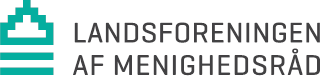 Eksempel på tidsplan - rekruttering OpgaverDelmålDeltagereAftalt datoOpstartsmøde i ansættelsesudvalgetGennemgang og planlægning af forløbet AnsættelsesudvalgetUdarbejdelse af stillingsopslag-Menighedsrådet/ansættelsesudvalgetOpslag af stillingenTiltrækning af de rette kandidaterAnsættelsesudvalgetEvt. informationsmøde for alle medarbejdereGennemgå rekrutteringsprocessen og give mulighed for inputAnsættelsesudvalgetAlle medarbejdereMøde i ansættelsesudvalgetHolder tidsplanen? Hvor mange ansøgninger er der kommet? Har alle fået alle ansøgninger?AnsættelsesudvalgetGennemlæsning af ansøgningernePrioritering af ansøgere AnsættelsesudvalgetMøde i ansættelsesudvalgetAfklaring af, hvem der skal til samtale.Fordeling af roller til samtalerne.Udarbejdelse af spørgeguide til samtalerne.AnsættelsesudvalgetIndkald til samtaler-AnsættelsesudvalgetSamtaler med udvalgte kandidater-AnsættelsesudvalgetValg af kandidater til 2. samtale-Ansættelsesudvalget2. samtale med 2-3 kandidater-AnsættelsesudvalgetValg af kandidat (udvalgt indstiller kandidaten og menighedsrådet træffer beslutning)-Ansættelsesudvalget/menighedsrådetAnsættelse af kandidat-Menighedsrådet